 Część III  SIWZ                         Opis przedmiotu zamówieniaPrzedmiot zamówieniaKod CPV: 39.11.3600-3 ławkiPrzedmiotem zamówienia jest dostawa ławek wg wzoru A ( w ilości 18 szt.) 2. Wymagania dotyczące ławek: Oferowane ławki winny być zbliżone do wzorów określonych w złączniku  graficznym. Ławki muszą  posiadać możliwość montażu do podłoża (fundamentu) za pomocą śrub.Wymagane parametry i ilości:Ławka wzór A - Ławka listwowa z wysokim profilowanym oparciem  – 18 szt materiały:- olistwowanie z jasnego drewna (40x40mm)  np. dąb,  jesion lity olejowany dwukrotnie , lub drewno egzotyczne- stelaż ze stali węglowej (gr. min. 8 mm, piaskowana, zabezp. podkł. antykorozyjnym,  malowanej proszkowo (kolor ciemnoszary). - należy zapewnić możliwość przykręcania do podłoża.- przekrój deski: min. 20x40mm, rozstaw pomiedzy deskami od 5 do 10 mmmWymiary : długość ławki l=200cm, wysokość h=130cm, wysokość siedziska = 45cmgłębokość siedziska =45cm Uwaga 1.: tolerancja wymarów =+_2cm Konserwacja: Wykonawca ma przedstawic informację o sposobie konserwacji ławek , wskazać  zalecane preparaty  podająć  ich certyfikaty lub  świadectwa określające parametry proponowanych powłok.Dostawa: ławki mają być dostarczone jako gotowy produkt – tj. zmontowane przez Wykonawcę. Wykonawca zobowiązany jest do informowania Zamawiającego (z wyprzedzeniem min 2 dni ) o planowanym terminie dostawy ławek,   Możliwe terminy dostaw: dni robocze w godzinach 700 – 1400.	 3) Miejsce dostawy : 	- Kołobrzeg, ul. 6 Dywizji Piechoty 60 – plac składowy na terenie Miejskiego Zakładu Zieleni Dróg i Ochrony Środowiska sp. z o.o. w K-gu. Załączniki:Załącz.  graficzny -  nr 1 - wzór ławki „A” Załącz. foto-  nr 1 Foto: podobna realizacja:  ławki przy ul. Sikorskiego i Rodziewiczówny w K-gu.Załącznik graficzny - nr 1Wzór ławki    „A”:Uwaga wszystkie ławki muszą posiadać możliwość mocowania do podłoża.Wzór A  - Ławka parkowo/miejska z wysokim wyprofilowanym oparciem (poniżej rysunek), - olistwowanie z jasnego drewna np. dąb, jesion lity olejowany dwukrotnie,  lub drewno egzotyczne , - stelaż ze stali węglowej, (gr. min. 8 mm, piaskowana,zabezpieczonej antykorozyjnie),  malowanej proszkowo - kolor ciemnoszary. Należy zapewnić możliwość przykręcania do podłoża.Parametry: długość ławki l=200cm, wysokość h=130cm , wysokość siedziska = 45cm głębokość siedziska =45cm (Uwaga: tolerancja wymarów =+_2cm) 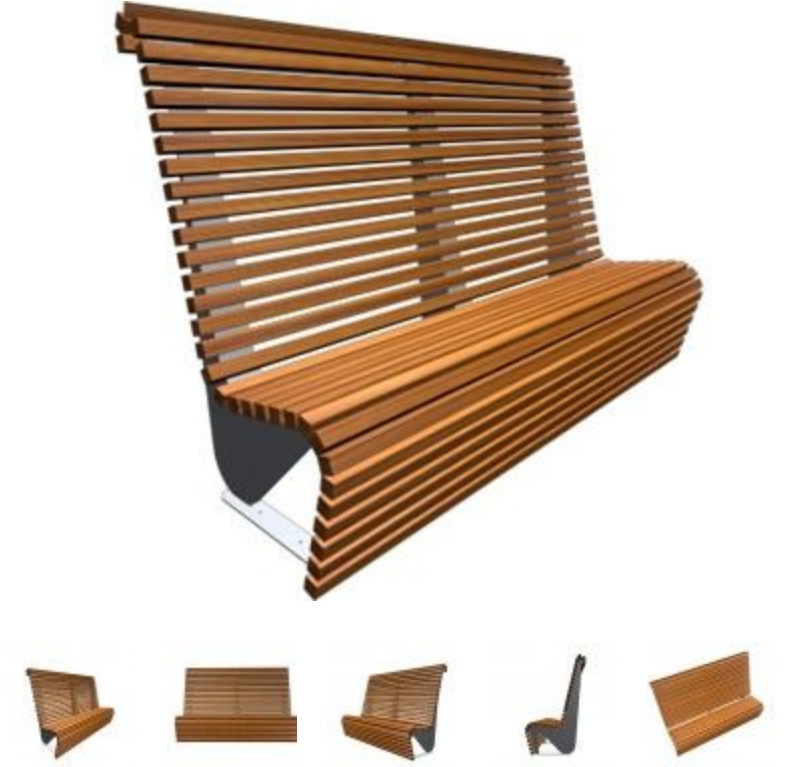 Załącz. foto - nr 1   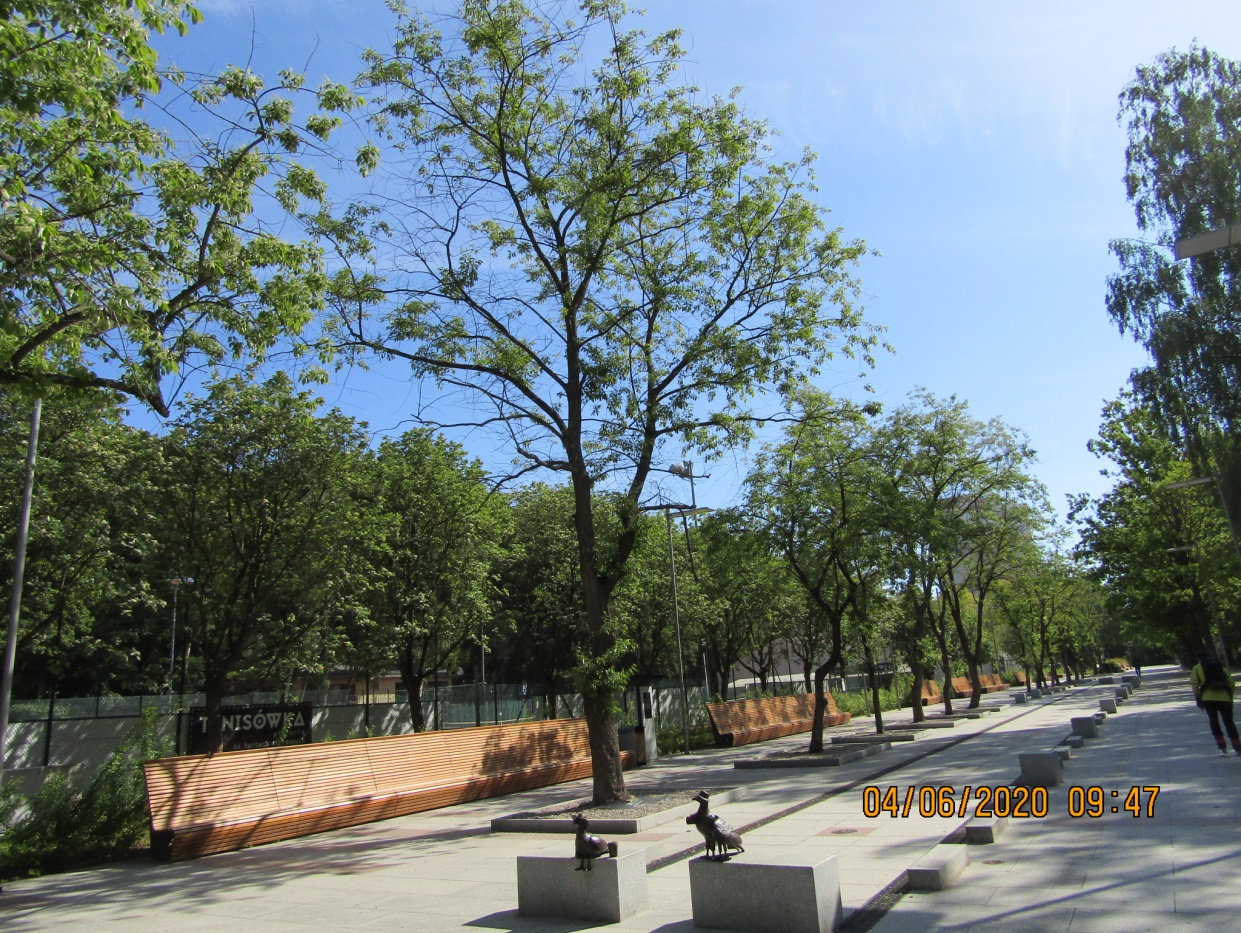 Foto. : Podobna realizacja: ławki przy ul. Sikorskiego i ul. Rodziewiczówny w Kołobrzegu